Күлімде өмір күлімде!Тренинг Сабақтың жоспары: 1.СәлемдесуТренингке қатысып отырған барлық ойыншылар бір-бірімен амандасып,сәлем береді. Жылы лебіздерін айтады.Өзінің  аты қай әріптен басталады сол әріптен өз бойындағы жақсы қылықтарын, сезімдерін жалғастыра отырып айтып шығады. Мысалы: менің атым-Айнұр, ақылдымын, ақкөңілмін, адалмын деген сияқты. 2.«Комплимент» ойыны Қатысып отырған барлық ойыншылар дөңгеленіп отырып,бір-біріне жақсы комплименттер айтады. Бір-бірінің көңілін көтереді. 3.«Жалғасын тап» ойыныАдамның қасиеттері туралы мақал-мәтелдер беріледі, соның жалғасын тауып беру керек.Жақсы адам-… ырысы.Жақсы жер-…жанның тынысы.Адам көркі-…,Ағаш көркі-...Ақылды адам… біледі,ақ сұңқар… іледі.4.«Жоғалған әріп» ойыныИн.. бат,қаси…т,мейір…м,ізгі…ік,м…дени…т,адамгер…ілік.Ойынға қатысып отырған қатысушылар толық атауын табу керек.5.«Күннің күлімдеуі» ойыныОйынға қатысып отырған ойыншылар күлімдеп тұрған күннің суретін салады.Күннің шашыраған сәулесіне адам бойындағы жақсы қасиеттерді теріп жазады.Мысалы:ақылды,парасатты,білімді,қамқоршы,мейірімді,ақкөңіл,жайдарлы,инабатты.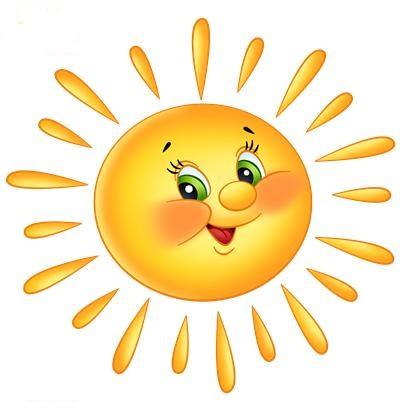 